Warszawa, 01 sierpnia 2022 r.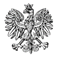 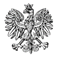 WPS-II.431.3.35.2022.MMPani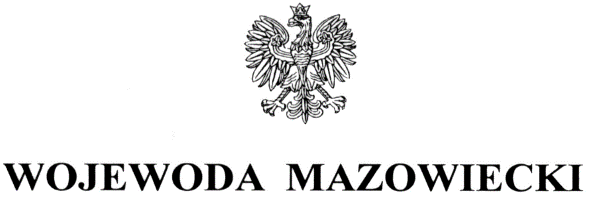 Katarzyna KomońDyrektorDomu Pomocy Społecznej 
„Na Przedwiośniu”ZALECENIA POKONTROLNENa podstawie art. 127 ust. 1 w związku z art. 22 pkt 8 ustawy z dnia 12 marca 2004 r. o pomocy społecznej (Dz. U. z 2021 r. poz. 2268, z późn. zm.) oraz rozporządzenia Ministra Rodziny i Polityki Społecznej z dnia 9 grudnia 2020 r. w sprawie nadzoru i kontroli w pomocy społecznej (Dz.U. z 2020 poz. 2285) zespół inspektorów Wydziału Polityki Społecznej Mazowieckiego Urzędu Wojewódzkiego w Warszawie w dniu 23 czerwca 2022 r. przeprowadził kontrolę doraźną w kierowanym przez panią Domu Pomocy Społecznej „Na Przedwiośniu” w Warszawie, przy ul. Przedwiośnie 1. 
Kontroli doraźnej dokonano w związku z pismem Ministra Rodziny i Polityki Społecznej z dnia 13 czerwca 2022 r. skierowanym do wojewodów, w sprawie przeprowadzenia kontroli w domach pomocy społecznej na terenie podległych województw mając na względzie prawidłową realizację zadań, jakość świadczonych usług, a przede wszystkim przestrzeganie praw mieszkańców, ze szczególnym uwzględnieniem dobra dzieci i młodzieży. Kontroli dokonano poprzez oględziny pomieszczeń mieszkalnych i pomieszczeń wspólnych Domu, rozmowy z mieszkańcami, rozmowy z pracownikami, analizę udostępnionych dokumentów.
Zakres kontroli obejmował jakość usług świadczonych przez dom pomocy społecznej i przestrzeganie praw mieszkańców według stanu na dzień kontroli. Szczegółowy opis i ocena skontrolowanej działalności zostały przedstawione w protokole kontroli doraźnej podpisanym przez panią bez zastrzeżeń 18 lipca 2022 r.
Dom Pomocy Społecznej „Na Przedwiośniu” w Warszawie przeznaczony jest dla osób dorosłych niepełnosprawnych intelektualnie oraz dzieci i młodzieży niepełnosprawnych intelektualnie – z liczbą miejsc 100 osób. Na dzień 23 czerwca 2022 r. w placówce nie było wolnych miejsc. Decyzją Wojewody Mazowieckiego nr 138/2004 z dnia 28 stycznia 2014 r. Miasto st. Warszawa otrzymało zezwolenie na prowadzenie Domu na czas nieokreślony. Dom wpisany jest do Rejestru domów pomocy społecznej województwa mazowieckiego pod poz. nr 71.Stwierdzono, że dom pomocy społecznej świadczy usługi mieszkańcom wymagającym całodobowej opieki, wsparcia i pomocy, zgodnie z ich potrzebami i możliwościami.Przeprowadzona kontrola doraźna nie wykazała stosowania jakiejkolwiek formy przemocy wobec mieszkańców. Mieszkańcy nie zgłaszali negatywnych uwag na temat ich traktowania. Skontrolowaną działalność Domu oceniono pozytywnie. Wobec powyższego odstąpiono od wydania zaleceń pokontrolnychz up. WOJEWODY MAZOWIECKIEGOAnna OlszewskaDyrektor Wydziału Polityki SpołecznejWydział Polityki SpołecznejDo wiadomości:Pan Rafał Trzaskowski, Prezydent m.st. Warszawyaa